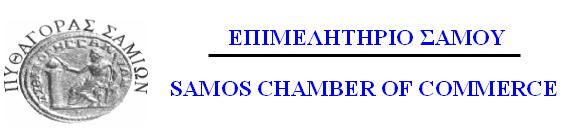 ΠΡΟΣΚΛΗΣΗΤο Επιμελητήριο ΣΑΜΟΥδιοργανώνει  Ενημερωτική Ημερίδα με θέμα: «Εξωδικαστικός Μηχανισμός Ρύθμισης Οφειλών Επιχειρήσεων, Ελευθέρων Επαγγελματιών και Αγροτών προς ΑΑΔΕ, ΕΦΚΑ και Τράπεζες – Κόκκινα Δάνεια»Την Κυριακή 14 Οκτωβρίου 2018 και ώρα 12:00 στην αίθουσα εκδηλώσεων του Ξενοδοχείου ΣΑΜΟΣΗ Ενημερωτική Ημερίδα με κεντρικό ομιλητή τον Ειδικό Γραμματέα Διαχείρισης Ιδιωτικού Χρέους Φώτη Κουρμούση, εστιάζει στην παρουσίαση του νομοθετικού πλαισίου του εξωδικαστικού μηχανισμού ρύθμισης οφειλών επιχειρήσεων, ελευθέρων επαγγελματιών, αγροτών .Ο Πρόεδρος του Επιμελητηρίου ΓΕΩΡΓΙΟΣ ΚΥΡΙΑΖΗΣ